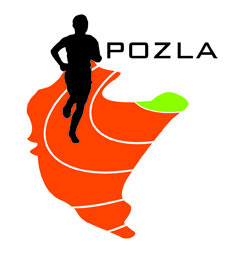 PROJEKT
PROGRAMU MINUTOWEGO
UWAGA!- trenerzy proszeni są o zgłaszanie w biurze zawodów, zaraz po zakończeniu biegów na 60m K i M, ewentualnych wycofań z biegów finałowych!- finały A 60m K i M w poszczególnych kategoriach wiekowych (PDK – U16, U14, U12, MŁP – U16)- na bieżnię rozgrzewkową wchodzą jedynie zawodnicy rozpoczynający rozgrzewkę (w stroju sportowym), zakaz jedzenia i oraz zakaz leżenia w strefie rozgrzewkowej- skok w dal ze strefy w kategorii wiekowej U12 K i M odbędzie się na skoczni w dal znajdującej się na końcu bieżni rozgrzewkowej- szatnie służą jako przebieralnie, organizator nie ponosi odpowiedzialności za rzeczy pozostawione- na bieżni przebywają jedynie zawodnicy biorący udział w danym momencie w konkurencji- trenerzy zawodników biorących udział w skoku wzwyż, mogą na czas konkursu wejść na bieżnię do strefy dla nich wyznaczonej, ale TYLKO W OBUWIU ZMIENNYM- zakaz wchodzenia do strefy siłowni umiejscowionej na końcu bieżni rozgrzewkowej12:0060m ppł KW dal M - U16Kula K - U16W dal K - U12 (skocznia boczna)12:1560m ppł M12:301000m KW dal M - U12 (skocznia boczna)12:351000m M12:4560m K - U1613:1060m K - U1413:2560m K - U12W dal K - U16Kula M - U1613:3560m M - U1613:5060m M - U1414:0060m M - U1214:1060m K FINAŁ PDK U1614:1360m K FINAŁ MŁP U1614:1660m K FINAŁ PDK U1414:1960m K FINAŁ PDK U1214:2260m M FINAŁ PDK U1614:2560m M FINAŁ MŁP U1614:2860m M FINAŁ PDK U1414:3160m M FINAŁ PDK U1214:40600m K - U1614:50600m K - U14Kula K - U14 Wzwyż M14:55600m K - U1215:05600m M - U1615:15600m M - U14 i U1215:25600m M - U12W dal M - U1415:35300m K - U1615:50Kula M - U14 Wzwyż K16:05300m K - U1416:25300m M - U1616:40300m M - U14W dal K - U1416:50200m K - U1217:05200m M - U1217:20chód 2km K i M17:404x200m MIX